食品ロスをなくそう　使いきりレシピ～ジャムで作る　簡単アイス～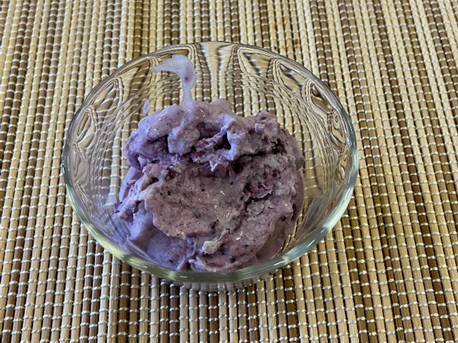 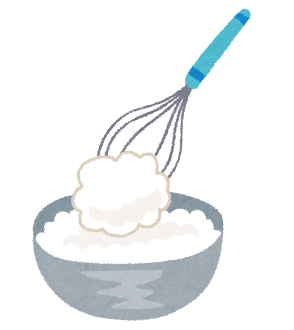 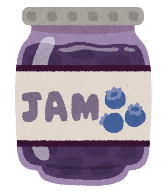 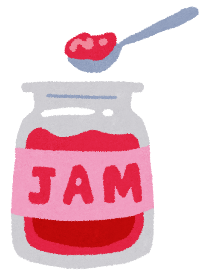 